Goostrey Parish Council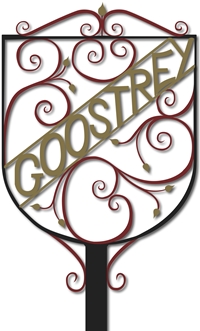 PLANNING COMMITTEEMINUTES of the MEETING on TUESDAY 12th JUNE at 7.00PM IN THE VILLAGE HALL LOUNGEPresent:  Cllrs Craggs (DC), Bennett (RB), Godfrey (PG), Rathbone(TR) and Williams (EW)In attendance:  S Jones, Clerk to the CouncilElect a Chairman -  PG Nominated Cllr Ken Morris as Chairman.  Cllr Ken Morris was elected ChairmanElect a Vice Chairman -  Cllr Craggs was elected Vice Chairman.Declarations of Interest  - Cllr Bennett declared an interest in Item 7. Correspondence re Henderson Homes.Apologies for Absence  - Apologies were received from Cllr Morris.Minutes of the Meeting of 8th May 2018Planning Applications  18/2240C- THE LITTLE BARN, BLACKDEN HEATH FARM - Variation of conditions 2, 3, 4, 7, 10, 11, 13, 14, 18, 19 to planning application 17/4006C - Demolishing of the existing house, garage and stables and construction of one replacement dwelling on the site – Comments due by 1st June but permission given by Edward Cratchley to give comments by 13th June.Motion: To Object to Planning Application 18/2240C which is a new 4 bedroom house near Blackden Heath Farm.  The Committee has objected to earlier applications for this, the latest version now proposes to build the dwelling in the Open Countryside.Decision:  The Planning Committee resolved to support the motion to object to planning application 18/2240C and to submit the written objection provided by Cllr Morris.18/2572C – The Laurels, 95 Main Road - Single storey utilities building to replace existing outbuilding – Comments due by 15th June.Decision:  No objections.Correspondence To consider any correspondence received since the last meetingCheshire East Planning GDPR changes (two e-mails circulated from Planning) – Noted.Reply from Sean Hannaby Re: Non-Determination of Henderson Homes Planning Applications in Goostrey:  17/0680N and 17/4451C - NotedMinor Items and Items for the Next Meeting.Applications received after the agenda for this meeting was issued – review of applications to be added to the next Planning Meeting Agenda – None received.Update on Planning Enforcement Issues Waste issue at Blackden Firs – The Clerk reported that she had made several attempts to get an update from Planning Enforcement and the Environment Agency regarding the “regularisation” of activities at the premises.  However, more complaints have been received regarding the number of skip lorries going to and from the site and the growning piles of aggregate and rubble at the farm.  Action:  Clerk to ask Cllr Kolker if he can help.  The issue of monitoring the traffic was also raised.  Action:  Clerk to ask if Cllr Kolker can support the Parish Council in this request.Motion: To propose that the Committee asks the CEC Enforcement Officer to require the metal blue fence at 9 Meadow Avenue to be removed.  The PC objected to the planning application for the fence.  It was refused permission by CEC and in April it was refused by the Planning Inspectorate at Appeal.The Planning Committee resolved to support the motion to write to Planning Enforcement and ask for the fence at 9 Meadow Avenue to be removed as the residents Appeal has been refused by the Planning Inspectorate.  Action:   Clerk to write to Planning Enforcement at CEC.Heathfield, Blackden Lane(18/2461C) - changes and tennis court.  Action: Clerk to check why this application was not sent to the Parish Council.To confirm date of the next   -The date of the next meeting will be 10th July 2018.